Patto educativo di corresponsabilità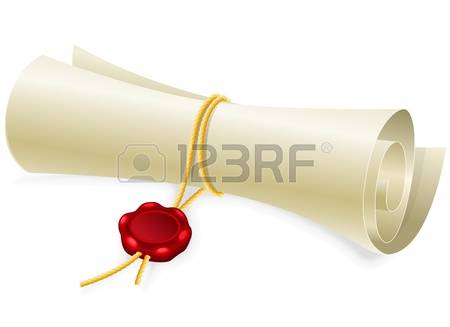 Estratto-Scuola Secondaria di  I gradoLa Scuola, attraverso l’azione di ogni singolo insegnante e operatore, si impegna a :-valorizzare e rispettare la personalità e la capacità di ciascun alunno,in modo che ogni studente possa essere  protagonista del proprio processo  di apprendimento,conoscendo gli obiettivi del curricolo e il percorso per raggiungerli;-promuovere un ambiente di apprendimento sereno, stimolante e creativo;-valorizzare l’esperienza e le conoscenze degli alunni;- promuovere la consapevolezza del  proprio modo di apprendere. Gli alunni si impegnano a:-rispettare gli orari delle lezioni e a portare il materiale necessario allo svolgimento delle attività;-ad aver cura del materiale personale,di quello collettivo e dell’ambiente circostante;-a svolgere regolarmente i compiti assegnati e a seguire con attenzione le attività di classe,evitando di creare occasioni di disturbo;-vivere i momenti di convivenza sociale nel rispetto delle norme di comportamento e buona educazione;- all’uso dello smartphone con esclusiva  finalità didattica,in momenti ben definiti e con modalità prescritte dall’insegnante;- uscire da scuola in fila fino al cancello,evitando resse e schiamazzi;-essere disponibili ad ascoltare i suggerimenti degli insegnanti sul piano del comportamento e dell’apprendimento;-far firmare puntualmente comunicazioni e giustificazioni ai genitori e a restituirle nei tempi stabiliti.La Famiglia si impegna a:-condividere gli obiettivi educativi e collaborare all’azione della Scuola;-rispettare le competenze professionali degli insegnanti;-conoscere e rispettare il Regolamento d’Istituto;-partecipare agli incontri periodici con gli insegnanti,ai quali rivolgersi in presenza di problemi;-limitare le assenze del figlio sistematiche o saltuarie,sollecitando la puntualità all’entrata ;-giustificare,secondo le modalità stabilite, ogni assenza del figlio e controllare giornalmente quaderni,diario,verifiche e avvisi,firmando quest’ultimi tempestivamente.  Le carte fondamentali d’istituto:   Carta dei Servizi,Regolamento d’istituto , Regolamento laboratorio    informatico,Regolamento uscite didattiche,visite guidate e viaggi d’istruzione , contenute nel PTOF, sono adeguatamente pubblicizzate sul sito della Scuola.            l genitori                                                                                                    Il Dirigente Scolastico 